Exciting Opportunity For A General Registrant To Join Our Diverse Midwifery Team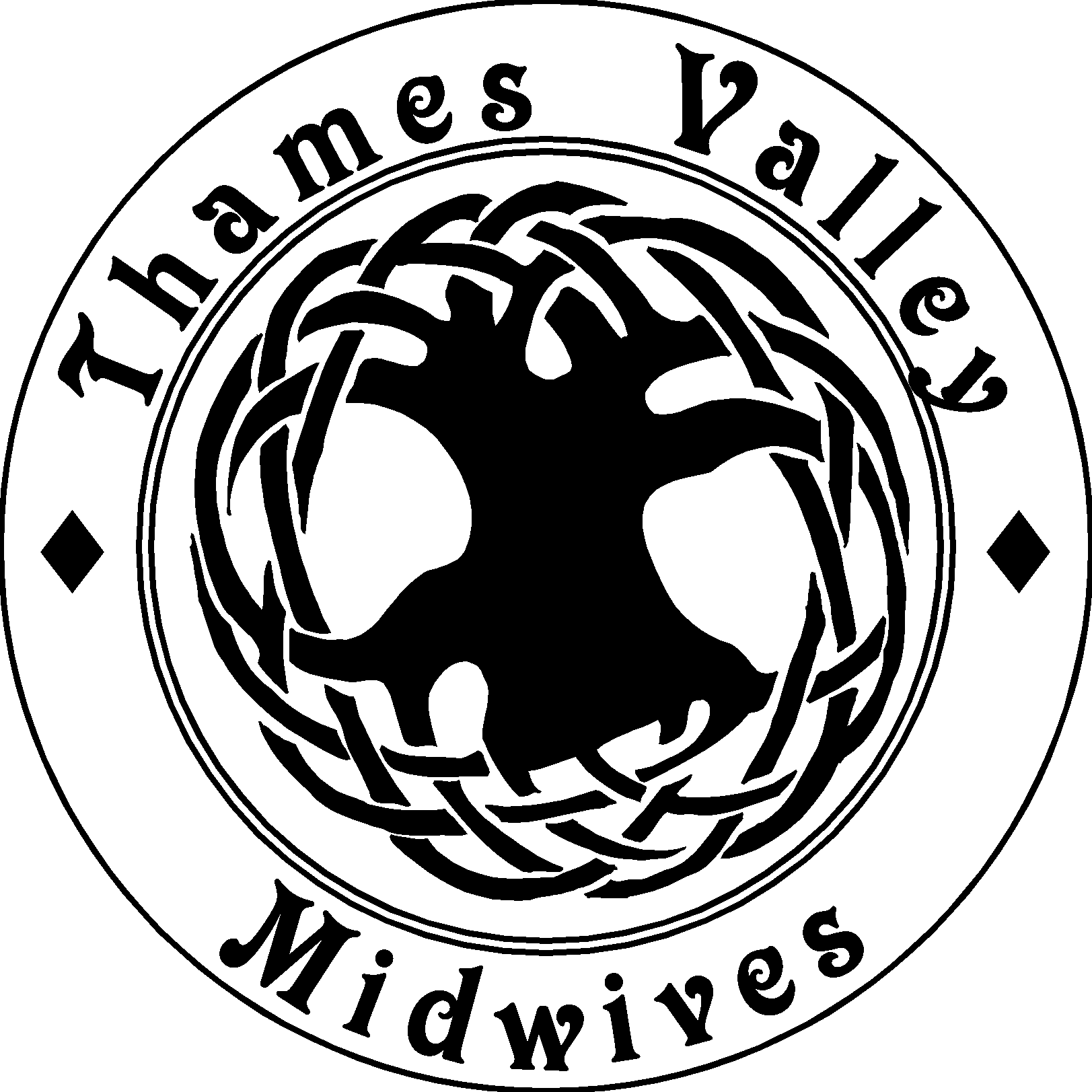 Start Date: Funding approved - TBD 2024 Closing date: Open until filled.Thames Valley Midwives in vibrant London, Ontario, is thrilled to offer an attractive opportunity for a talented Midwife to join our exceptional and diverse practice. We prioritize exceptional care and a healthy work-life balance. Here are the remarkable highlights of this enticing position:Flexibility and Vacation: Customize your work structure to align with your preferences. Join our team of three midwives in the shared care model, relishing in the opportunity to have 17 weeks of vacation per year. Alternatively, opt for the team of two midwives' model, which grants 8-12 weeks of personalized vacation. Additionally, enjoy an exceptional call schedule that guarantees every other weekend off (3-day long weekend). With a maximum of 3 days on-call at a time, protected clinic hours, and evenings free during weekdays, you'll have ample time to savor a well-balanced life outside of work.Seamless Transition: Step into our well-established practice with available caseload chosen from our extensive wait list. Make an immediate impact in providing exceptional care to our valued clients and experience a sense of purpose and fulfillment from day one.Bili Clinic and Early Discharge Program: Potential opportunities to join the innovative early discharge or bili clinic programs for physician's patients, enhancing your professional development and opening doors to an additional income stream. Improve patient outcomes and expand your expertise in the field.Join Thames Valley Midwives and enjoy further reasons to embrace the vibrant city of London:Home Birth Rate: Deliver personalized care with our practice's proud home birth rate of 20%, nurturing a holistic approach to midwifery in diverse settings.Ethnically Diverse Clientele: Engage with and learn from a diverse array of cultural groups, including newcomers, Old Order Amish, Low German Mennonite, and First Nations populations, enriching your professional experience.Outstanding Hospitals: Full-scope practice at Level 1 and Level 3 hospitals, supported by exceptional staff, including our own Midwifery Department which offers ongoing support for midwives who have an avid interest in research. Collaborate with a committed team providing comprehensive and compassionate care to our clients.Supportive Work Environment: Thrive in a large group of like-minded Midwives who prioritize work-life balance, teamwork, supportiveness, and friendship. Provide excellent continuity of care in an environment that values your well-being.Why Move to London:Centrally Located and Surrounded by Countryside: Enjoy the breathtaking countryside and close proximity to the beaches of two Great Lakes, immersing yourself in natural beauty and outdoor exploration.Vibrant City Life: Experience outstanding dining, sporting events, social clubs, festivals, and venues like Boler Mountain ski hill and Budweiser Gardens. Adventure enthusiasts can find excitement at The Factory indoor trampolining and ziplining center, rock climbing gyms, and more. Families can explore Storybook Gardens, museums, theaters, vibrant markets, and enjoy outdoor ice skating during winter months.Ideal for Families: London offers excellent public and private schools prioritizing education and nurturing environments for children. Discover family-oriented neighborhoods with welcoming communities for lifelong friendships and cherished memories. Engage and entertain children of all ages with an abundance of activities throughout the seasons.Requirements: Are you a fun, organized, passionate, and innovative professional? Envision yourself thriving in an environment surrounded by like-minded Midwives who value work-life balance, teamwork, supportiveness, and the occasional glass of wine. Apply now to become a valued member of Thames Valley Midwives!Contact Information: Hayley Ross, Esther Owusu-Ababio and Yuefang LiuEmail: hross@tvm.on.caFax: 519-455-4659